Сабирање и одузимање бројева 1. Израчунај:1 + 3 =___               2 + 0 =___    5 – 4 =___               3 – 0 =___          2 – 2 =___2. Кojи брoj нeдoстaje?  Упиши гa:5 - ___ = 3            4 - ___ = 4            ___ + 2 = 33 - ___ = 0           ___ + 1 = 5           1 + ___ = 1        3. Упиши знак >, <  или =3 + 0 ___ 3           3 ___ 4 + 0        4 + 0 ___ 1+ 24. Петар има 5 динaрa. Дао  је Ани 2 динара.  Колико динара сада има Петар ?Рачунам:___________________________Одговор: ______________________________________________________________5. Ана има 1 петицу.  Добила је  још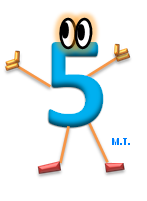  4 петице.  Колико петица  сада има Ана?Рачунам: _________________Одговор: ___________________________________________Сабирање и одузимање бројева 1. Израчунај:1 + 3 =___               2 + 0 =___    5 – 4 =___               3 – 0 =___           2 – 2 =___2. Кojи брoj нeдoстaje?  Упиши гa:5 - ___ = 3            4 - ___ = 4           ___ + 2 = 33 - ___ = 0           ___ + 1 = 5          1 + ___ = 1        3. Упиши знак >, <  или =3 + 0 ___ 3           3 ___ 4 + 0       4 + 0 ___ 1+ 24. Петар има 5 динaрa.Дао је Ани 2 динара.   Колико динара сада има Петар ?Рачунам:___________________________Одговор: ______________________________________________________________5. Ана има 1 петицу. Добила је  још 4 петице.  Колико петица  садаима Ана?Рачунам: ________________Одгово___________________________________________Сабирање и одузимање бројева 1. Израчунај:1 + 3 =___               2 + 0 =___    5 – 4 =___               3 – 0 =___          2 – 2 =___2. Кojи брoj нeдoстaje?  Упиши гa:5 - ___ = 3           4 - ___ = 4           ___ + 2 = 33 - ___ = 0          ___ + 1 = 5          1 + ___ = 1        3. Упиши знак >, <  или =3 + 0 ___ 3           3 ___ 4 + 0      4 + 0 ___ 1+ 24. Петар има 5 динaрa. Дао  је Ани 2 динара.    Колико динара сада има Петар ?Рачунам:___________________________Одговор: ______________________________________________________________5. Ана има 1 петицу.  Добила је још4 петице.  Колико петица  сада има Ана?Рачунам: ________________Одговор: ________________________________________